Όνομα:……………………………. Ημερομηνία:………………………….Μετρώ και εκφράζω τα μήκη με διάφορους τρόπους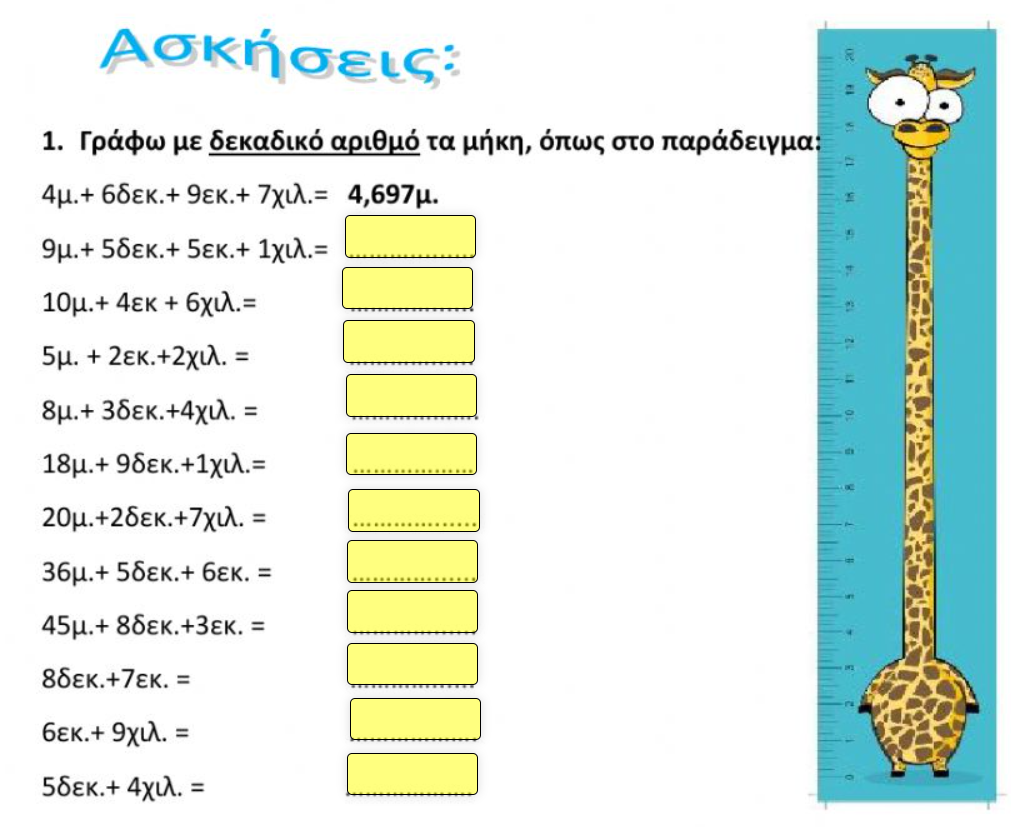 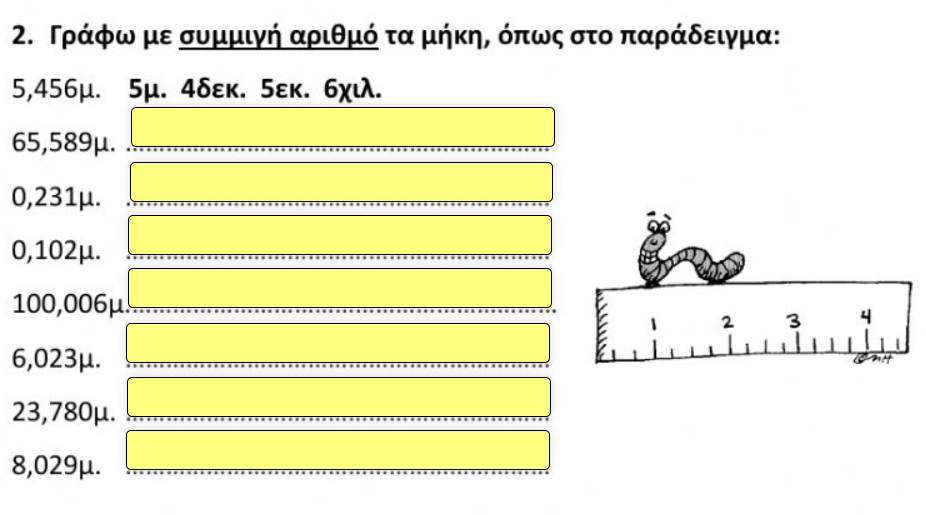 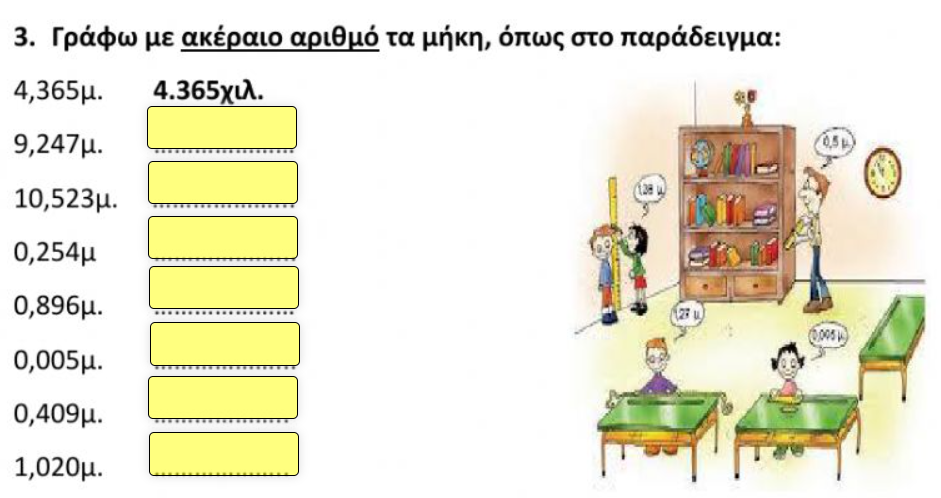 